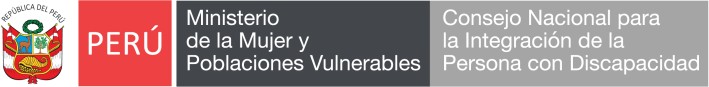 “Año de la unión, la paz y el desarrollo “COMUNICADOPROCESO CAS N° 009-2023-CONADISEl horario y modalidad de la ENTREVISTA PERSONAL del postulante apto, se realizará conforme al siguiente detalle:Para la entrevista personal bajo la modalidad virtual se remitirá un link de contacto al correo electrónico señalado en la Ficha de Postulación (Anexo 06).Lima, 03 de mayo de 2023.COMITÉ EVALUADORwww.conadisperu.gob.peAv. Arequipa Nº 375 Santa Beatriz – Lima Teléfono: (511) 6305170Linea Gratuita 0800-00151NºPostulante Fecha de EntrevistaHoraModalidadNºPostulante Fecha de EntrevistaHoraModalidad1ACHALLMA CAYLLAHUA LUISA4/05/202309:00 a.m.VIRTUAL2AGUIRRE VILA ERIK CRISTIAN4/05/202309:20 a.m.VIRTUAL3CABRERA DIONICIO CHABELY 4/05/202309:40 a.m.VIRTUAL4CACERES ZAMBRANO ANDRES AVELINO4/05/202310:00 a.m.VIRTUAL5CHAVEZ RIMARACHIN TANIA CONSUELO4/05/202310:20 a.m.VIRTUAL6GOMEZ CAMPOS FRESIA DEL ROCIO4/05/202310:40 a.m.VIRTUAL7LINAREZ SALDAÑA CESAR LENIN4/05/202311:00 a.m.VIRTUAL8LOPEZ OSORIO ANY BELEN 4/05/202311:20 a.m.VIRTUAL9MACEDO ATAMARI ROCIO LUCY4/05/202311:40 a.m.VIRTUAL10MEDINA PALPA GIAN MARCOS 4/05/202312:00 p.m.VIRTUAL11MEDINA PUCHURI ROSARIO VIOLETA4/05/202312:20 p.m.VIRTUAL12MEJIA GOMEZ WILSON 4/05/202312:40 p.m.VIRTUAL13MEZONES CCORIMANYA GHISSELL CRISTINA4/05/202302:30 p.m.VIRTUAL14PEREZ ARAUJO DEYANIRA4/05/202302:50 p.m.VIRTUAL15QUISPE HUAYHUA ANDRES 4/05/202303:10 p.m.VIRTUAL16SANEZ LUYO MIGUEL ANGEL4/05/202303:30 p.m.VIRTUAL17VEGA UCAÑAN FERNANDO CESAR JAVIER 4/05/202303:50 p.m.VIRTUAL